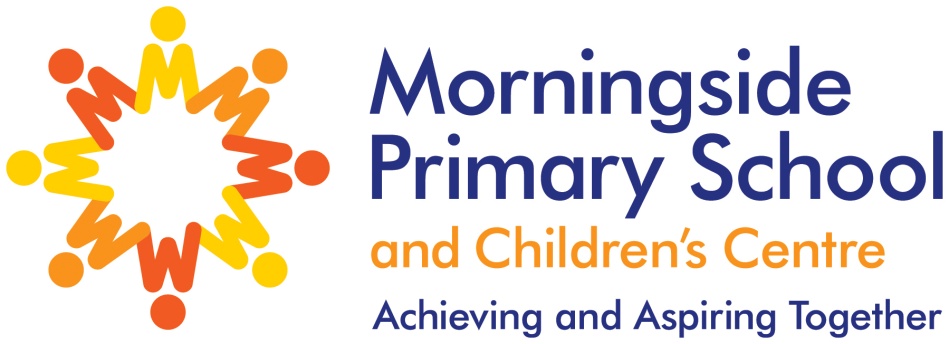 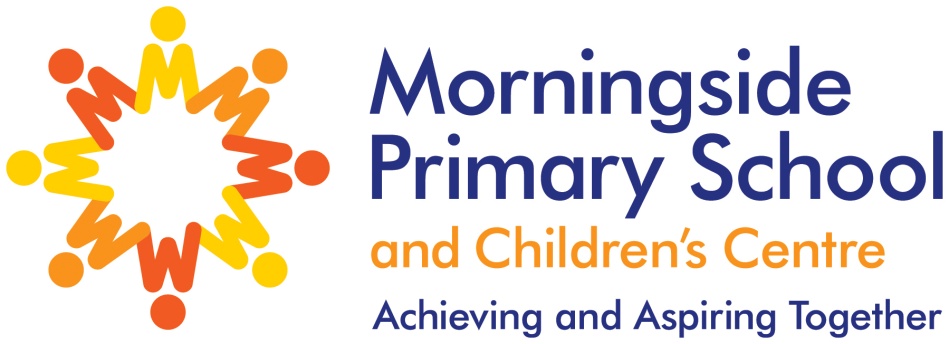 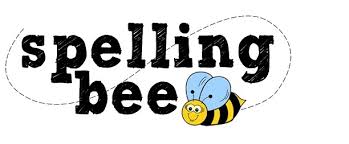 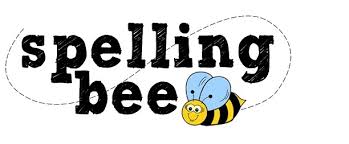 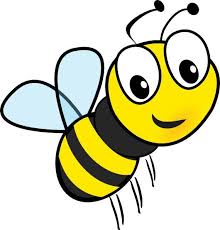 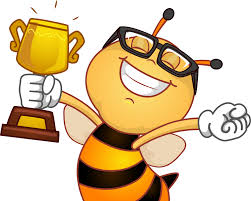 rhythmtemperaturesacrificeChristmassecretaryFebruaryshouldertwelfthsignaturevarietysincerevegetablesoldiervehiclesuggestyachtsymbolrestaurantsystemphysical